Kategorie výzvyTyp výzvyPopis výzvyNázev odznakuOdznakÚčast1x přednáškaZúčastni se přednášky! Za každou přednášku, 
které se zúčastníš, získáš 1 odznak.Učený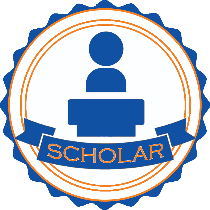 Účast5x přednáškaZúčastni se všech přednášek!Přednáškovýmág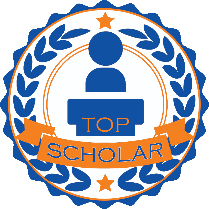 ÚčastSeminářeNevynechej ani jediný seminář!SeminářovýBůh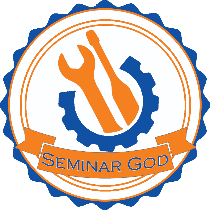 Průběžná práceNalezení chybyNajdi v prezentaci či doplňujících materiálech chybu a informuj o ní garanta předmětu!Hledač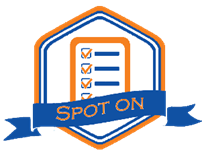 Průběžná práceGrafika seminárního úkoluVytvoř pěknou a přehlednou zprávu z vyšetření!Grafik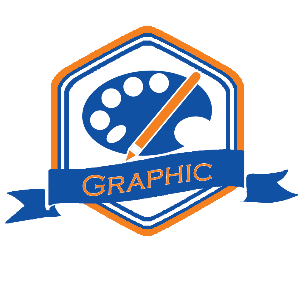 Průběžná práceÚspěšná obhajobaObhaj seminární práci již napoprvé!Trefa do černého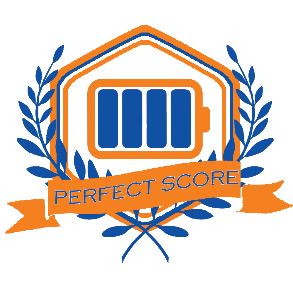 Odevzdávání1 den předemOdevzdej informaci o vybrané metodě nebo samotnou seminární práci alespoň 1 den předem!Za každé takové odevzdání dostaneš 1 odznak.Dochvilný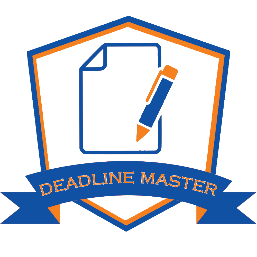 Odevzdávání2 dny předemOdevzdej informaci o vybrané metodě nebo samotnou seminární práci alespoň 2 den předem!Za každé takové odevzdání dostaneš 1 odznak.Zodpovědný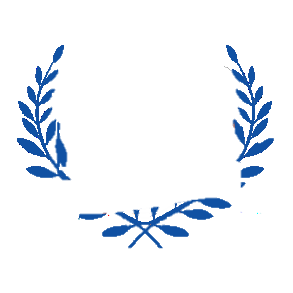 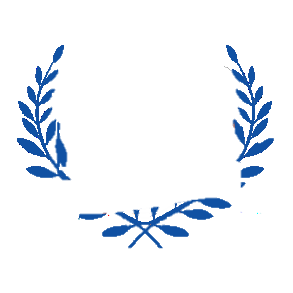 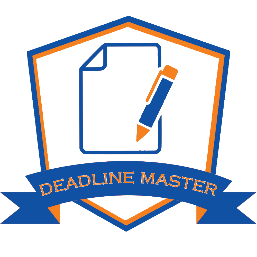 Odevzdávání2 dny předemOdevzdej oba úkoly k seminární práci alespoň 2 dny předem.Krotitel termínů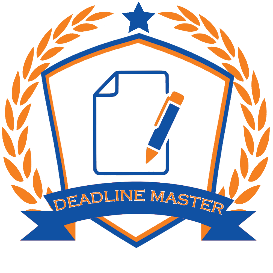 Body za testy1/2 bodů (10)Získej alespoň polovinu bodů (17 z 35) ze všech testů!Skvělý výkon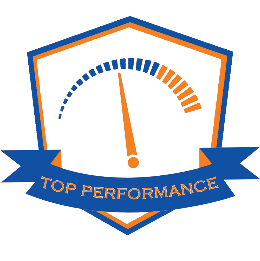 Body za testy2/3 bodů (13)Získej alespoň dvě třetiny bodů (23 z 20) ze všech testů!Perfektní výkon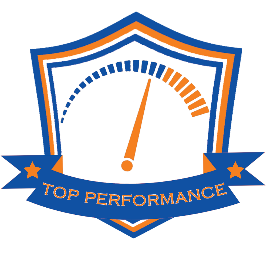 Body za testy4/5 bodů (16)Získej alespoň čtyři pětiny bodů (29 z 35) ze všech testů!Excelentní výkon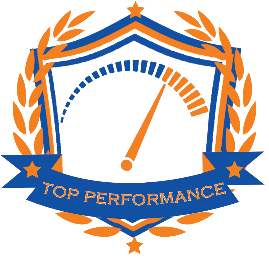 